12+                                МБУК ВР «МЦБ» им М. В. Наумова                                              Рябичевский отдел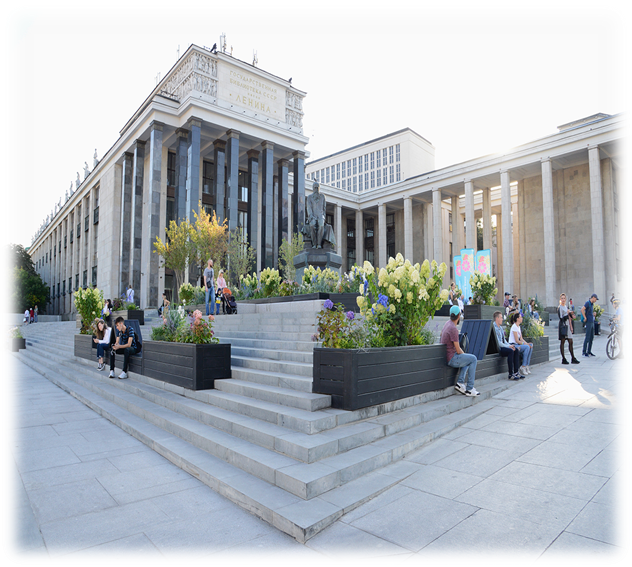                                                     Составитель: библиотекарь Польная Е.Н.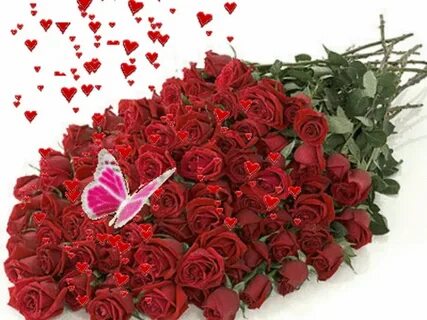                                            х. Рябичев                                                 2022г.Вед.1 Когда берем мы в руки книгу, Все замирает, все молчит. Когда берем мы в руки книгу, То с нами Вечность говорит. И оживают понемногу Сонеты, стансы и стихи. Душа выходит на дорогу, Где все мы лишь ученики. К познанью нас ведет сам Пушкин, Нам Данте открывает суть. Шекспир великий и радушный В любви подскажет верный путь.Помогут «Вертера» страданья, Научат Шиллера мечты.Вольтера, Кафки назиданья Забыть уже не сможешь ты.Попав однажды в плен чудесный, Не вырвешься уже вовек.Мир бесконечно интересный, Волшебный мир библиотек!                                                                                                     О. КолгановаВед.2   В этом году Российская государственная библиотека отмечает 160-летний юбилей. 1июля (19 июня) 1862 года император Александр II утвердил «Положение о Московском публичном музеуме и Румянцевском музеуме». Вед.1 История одной из крупнейших в мире национальных библиотек начиналась в середине XIX века и теснейшим образом связана с именем графа Николая Петровича Румянцева (1754—1826), дипломата, канцлера, председателя Государственного совета и основателя замечательного частного музея, созданного им в Санкт-Петербурге и имевшего целью служить Отечеству «на благое просвещение».          Вед.2 Граф Николай Петрович Румянцев, когда – то мечтал о музее, рассказывающем об истории, искусстве, самобытности и природе России. Он собирал исторические книги и рукописи, составлял летописи древних русских городов, издавал памятники древнерусской письменности, изучал обычаи и обряды народов России. После его смерти брат Николая Петровича, Сергей Петрович Румянцев, передал огромную библиотеку (более 28 тысяч томов), рукописи, коллекции и небольшое собрание живописи государству — «на пользу Отечеству и благое просвещение». Вед.1 Коллекции графа Румянцева легли в основу собрания Румянцевского Музеума, учреждённого 22 марта 1828 года именным указом Николая I. 23 ноября 1831 года Музей, расположенный в особняке Румянцева на Английской набережной в Санкт-Петербурге, открылся для посетителей. Вед.2 Положение гласило:«Каждый понедельник с 10 часов утра до 3-х часов пополудни, Музей открыт для всех читающих осматривать оный. В прочие дни, кроме воскресных и праздничных, допускаются те посетители, кои намерены заниматься чтением и выписками...». Старшим библиотекарем Музеума в то время был назначен Александр Христофорович Востоков (1781—1864) — поэт, палеограф, археограф. В 1845 году Румянцевский музей вошёл в состав Императорской публичной библиотеки. Хранителем музея стал князь Владимир Фёдорович Одоевский (1804—1869) — писатель, музыковед, философ, помощник директора Императорской публичной библиотеки. К 1853 году в Румянцевском музеуме хранилось 966 рукописей, 598 карт и чертёжных книг (атласов), 32 345 томов печатных изданий. Его драгоценности изучали 722 читателя, заказавшие 1 094 единиц хранения. В экспозиционных залах побывало 256 посетителей.Вед.1 Состояние Румянцевского музея оставляло желать лучшего, коллекции почти не пополнялись, и директор Императорской публичной библиотеки Модест Андреевич Корф поручил Владимиру Фёдоровичу Одоевскому подготовить записку о возможности перевода Музея в Москву в надежде, что его коллекции будут там более востребованы. Записка о бедственном положении Румянцевского музея, отправленная на имя министра государственного двора, попала в руки тогдашнему попечителю Московского учебного округа генералу Николаю Васильевичу Исакову, который и дал ей ход. 23 мая 1861 года Комитетом министров было принято постановление о переводе Румянцевского музеума в Москву. В том же году вместе с перевозкой коллекций в Москву началось комплектование и систематизация фондов Музея. Целыми ящиками, снабжёнными реестрами и каталожными карточками, в формируемую в Москве библиотеку направлялось множество русских, зарубежных и первопечатных книг из дублетов Императорской публичной библиотеки в Петербурге. Для размещения коллекций было выделено одно из знаменитейших зданий Москвы — Дом Пашкова на Ваганьковском холме. В просторном здании объединились собрания Московского Публичного и Румянцевского музея.
Вед.2 Это «Положение...» стало первым юридическим документом, определившим управление, структуру, направления деятельности, поступление в Библиотеку Музеев обязательного экземпляра, штатное расписание впервые создаваемого в Москве общедоступного Музея с публичной библиотекой, входившей в состав этого Музея. В 1869 году Императором был утверждён первый и до 1917 года единственный Устав Московского публичного и Румянцевского музеев. Первым директором объединённого музея стал Николай Васильевич Исаков. Московский публичный и Румянцевский музеи включали в себя, кроме Библиотеки, отделения рукописей, редких книг, христианских и русских древностей, отделения изящных искусств, этнографическое, нумизматическое, археологическое, минералогическое.Вед.1 Московский генерал-губернатор Павел Алексеевич Тучков и Николай Васильевич Исаков призывали всех москвичей поучаствовать в пополнении и становлении вновь создаваемого «Музея наук и искусств». В результате в фонд Московского публичного и Румянцевского музеев вошло более 300 книжных и рукописных коллекций и отдельных бесценных даров.                                                                                                                             Дарения, пожертвования стали важнейшим источником пополнения фонда. Недаром писали, что Музей создавался путём частных дарений и общественного почина. Через полтора года после основания Музеев фонд Библиотеки уже составлял 100 тысяч единиц. А на 1 января 1917 года в Библиотеке Румянцевского музея было уже 1200 тысяч единиц хранения. Одним из главных дарителей был император Александр II. От него поступило много книг и большое собрание гравюр из Эрмитажа, более двухсот живописных полотен и другие раритеты. Самым крупным даром стала знаменитая картина художника Александра Андреевича Иванова «Явление Христа народу» (Явление Мессии) и этюды к ней, специально для Румянцевского музея приобретённые у наследников.Вед.2 В «Положении о Московском публичном музеуме и Румянцевском музеуме» было записано, что директор обязан «наблюдать» за тем, чтобы в Библиотеку Музеев попадала вся изданная на территории государства литература. И с 1862 года в Библиотеку стал поступать обязательный экземпляр. 80 процентов фонда до 1917 года составляли поступления по обязательному экземпляру. В 1913 году отмечалось 300-летие Дома Романовых. К этому же времени было приурочено и празднование 50-летия Московского публичного и Румянцевского музеев. Роль императорской семьи как меценатов Музеев трудно переоценить. С 1913 года Московский публичный и Румянцевский музеи в соответствии с высочайшим решением стали именоваться «Императорский Московский и Румянцевский музей». С этого же времени библиотека впервые стала получать не только дары и обязательный экземпляр изданий, но и деньги на формирование фондов. Появилась возможность построить новое книгохранилище. В 1915 году открылась новая картинная галерея с Ивановским залом, названным по имени художника, создавшего ценнейшее полотно в коллекции музея. Галерея была устроена таким образом, чтобы посетители могли охватить взглядом «Явление Мессии» — картину размером 540 × 750 см.Вед.1 К 1917 году фонд библиотеки музеев насчитывал 1 200 000 единиц хранения. С первых дней Февральской революции во многих учреждениях культуры начался процесс демократизации руководящих структур и взаимоотношений между ведущими и рядовыми сотрудниками. В марте 1917 года Румянцевский музей изменяет прежнюю систему, при которой главой учреждения являлся директор. На собрании Совета Музея утверждается новый демократический порядок, и право принятия решения переходит от директора к Совету.    Последним директором в истории Императорского музея и первым советским директором Государственного Румянцевского музея был князь Василий Дмитриевич Голицын (1857—1926). Художник, военный, общественный, музейный деятель, Василий Дмитриевич вступил в должность директора 19 июля 1910 года. Именно на его плечи и легла основная тяжесть: сохранить фонды. Сотрудникам музея и библиотеки удалось не только сохранить ценности, но и спасти частные коллекции от уничтожения. В фонд вошли собрания предпринимателя Льва Константиновича Зубалова, купца Егора Егоровича Егорова и многих других. С 1917 по Вед.2 1922 годы, в ходе массовой национализации частных коллекций, в том числе книжных, в фонд библиотеки поступило более 500 тысяч книг из 96 частных библиотек. Среди них собрания графов Шереметевых (4 тысячи экземпляров), графа Дмитрия Николаевича Мавроса (25 тысяч экземпляров), знаменитого антиквара-букиниста Павла Петровича Шибанова (более 190 тысяч), библиотеки князей Барятинских, дворянского рода Корсаковых, графов Орловых-Давыдовых, Воронцовых-Дашковых и другие. За счёт переданных, брошенных и национализированных коллекций фонды музея выросли с 1 миллиона 200 тысяч единиц хранения до 4 миллионов.Вед.2 В 1918 году в библиотеке Государственного Румянцевского музея были организованы межбиблиотечный абонемент и справочно-библиографическое бюро. В 1921 году Библиотека становится государственным книгохранилищем. Получение Библиотекой с 1922 года двух обязательных экземпляров всех печатных изданий на территории государства позволяло, в том числе оперативно предоставлять тысячам читателей не только литературу на языках народов СССР, но и её переводы на русский язык. В начале 1920-х годов все некнижные коллекции — живописи, графики, нумизматики, фарфора, минералов и так далее — стали передаваться в другие музеи. Они вошли в состав собраний Государственной Третьяковской галереи, Государственного музея изобразительных искусств имени А. С. Пушкина, Государственного исторического музея и многих других. Вед.1 В июле 1925 года Центральный исполнительный комитет СССР принял постановление о ликвидации Румянцевского музея, на базе библиотеки которого была создана Государственная библиотека СССР имени В. И. Ленина. В 1920—1930-е годы Государственная библиотека СССР имени В.И. Ленина — ведущее научное учреждение. Прежде всего, это крупнейшая информационная база науки. 3 мая 1932 года Постановлением Совнаркома РСФСР Библиотека включена в число научно-исследовательских учреждений республиканского значения.Вед.2 Библиотека встаёт во главе одной из важных отраслей науки — библиотековедения. С 1922 года в её составе — Кабинет, а с 1924 года Институт библиотековедения. Одной из его задач стала подготовка кадров. Были организованы двухлетние, девятимесячные, шестимесячные курсы библиотекарей, открыта аспирантура (с 1930 года). В 1930 году здесь создан первый библиотечный вуз, который в 1934 году отделился от Ленинской библиотеки и стал самостоятельным.Вед.1 К началу 1941 года фонд Ленинской библиотеки насчитывал более 9 миллионов экземпляров. 6 читальных залов Ленинской библиотеки обслуживали ежедневно тысячи читателей. 1200 сотрудников обеспечивали все направления деятельности Библиотеки. Начался переезд в новое здание, построенное по проекту академика Владимира Алексеевича Щуко, рассчитанное на 20 миллионов единиц хранения. В годы Великой Отечественной войны Библиотека продолжала свою работу: комплектование и хранение фондов.Вед.2 Возвращение в Библиотеку реэвакуированных фондов (слоева) и перемещение книг в 18-ярусное книгохранилище ручным конвейером (справа), 1944 год. В первые два военных года было приобретено больше 1000 книг и 20 % периодических изданий, недополученных из Книжной палаты в порядке обязательного экземпляра. Руководство Библиотеки добилось передачи ей газет, журналов, брошюр, плакатов, листовок, лозунгов и других изданий, выпускаемых Воениздатом, политуправлениями фронтов и армий. Ценным приобретением стали библиотека антиквара Павла Петровича Шибанова (более пяти тысяч томов), содержащее библиографические редкости собрание книг Николая Ивановича Бирукова, русские народные песенники, книги по истории медицины, по истории театра в России и многие другие.Вед.1 В 1942 году Библиотека имела книгообменные отношения с 16 странами, со 189 организациями. С 1944 года, был решён вопрос о передаче Библиотеке кандидатских и докторских диссертаций. Обслуживание читателей не прекращалось ни на день. А в 1942 году был открыт Детский читальный зал. В интересах читателей организовывались передвижные выставки, продолжалось обслуживание читателей по межбиблиотечному абонементу, книги отправлялись в подарок на фронт, в госпитальные библиотеки.Вед.2 Библиотека вела интенсивную научную работу: проводились научные конференции, сессии, писались монографии, защищались диссертации, была восстанавлена аспирантура, продолжалась начатая еще в довоенные годы работа по созданию Библиотечно-библиографической классификации. Собирался Ученый совет, в состав которого входили известные ученые, в том числе 5 академиков и членов корреспондентов Академии наук, писатели, деятели культуры, ведущие специалисты в области библиотечного и книжного дела. За выдающиеся заслуги в деле собирания и хранения книжных фондов и обслуживания книгой широких масс населения (в связи с 20-летием преобразования Библиотеки Румянцевского музея в Государственную библиотеку СССР имени В.И. Ленина) 29 марта 1945 года Библиотека была награждена орденом Ленина (единственная из библиотек).Вед.1 В послевоенные годы перед Библиотекой встали серьёзные задачи: освоение нового здания, его техническое оснащение (конвейер, электрический поезд, ленточный транспортер и другое), организация новых форм хранения документов и обслуживания (микрофильмирование, фотокопирование), функциональная деятельность — комплектование, обработка, организация и хранение фондов, формирование справочно-поискового аппарата. Особое внимание уделяется обслуживанию читателей. 18 апреля 1946 года в конференц-зале состоялась первая в истории Библиотеки читательская конференция.Вед.2 В 1947 году вступил в строй 50-метровый вертикальный конвейер для перевозки книг, пущен электрический поезд и ленточный транспортер для доставки требований из читальных залов в книгохранилище. В 1947 году была начата работа по обслуживанию читателей фотокопиями. Так же в 1947 году для чтения микрофильмов был организован небольшой кабинет, оборудованный двумя советскими и одним американским аппаратом. В 1955-м — в Библиотеке возобновил работу международный абонемент. В 1957—1958 годы состоялось открытие в новых помещениях читальных залов № 1, 2, 3, 4. В 1959—1960 годы сформировалась система отраслевых читальных залов, подсобные фонды научных залов переведены на систему открытого доступа. В середине 1960-х в Библиотеке действовали 22 читальных зала на 2330 мест.Вед.1 Укрепляется статус Библиотеки как национального книгохранилища. С 1960 года Ленинка перестаёт обслуживать детей и подростков: появились специализированные библиотеки для детей и юношества. В начале 1960 года открылся читальный зал нотно-музыкального отдела. В 1962 году в нём стало возможно прослушивать звукозаписи, в 1969 году появилась комната с пианино для проигрывания музыкальных произведений. В октябре 1970 года открылся зал диссертаций. С 1978 года тут организована постоянно действующая выставка авторефератов докторских диссертаций в предзащитный период. 1970-е годы — ведущим направлением информационной деятельности Библиотеки стало обслуживание руководящих органов государства. В 1971—1972 годы в справочно-библиографическом отделе проводилось экспериментальное внедрение системы избирательного распространения информации (ИРИ). В 1974 году Государственной библиотеке имени Ленина установлен новый порядок записи в читальные залы, ограничивающий приток читателей. Теперь записаться в библиотеку может только научный работник или специалист с высшим образованием.Вед.2 В 1983 году открылась постоянная экспозиция Музея книги. С 1987 года отдел обслуживания проводит эксперимент по временной записи без ограничений всех желающих посетить Библиотеку в летнее время. А в 1990 году отменяются отношения-ходатайства с места работы, предъявляемые при записи в Библиотеку, расширена запись студентов. В связи с решением новых задач по организации и хранению фондов, в том числе на новых носителях, обслуживанию читателей, научно-методических, научно-исследовательских проблем почти в полтора раза увеличилось количество отделов (созданы нотно-музыкальный, технологический отделы, отделы картографии, изоизданий, выставочной работы, литературы русского зарубежья, зал диссертаций, научно-исследовательский отдел библиотечно-библиографических классификаций, музей Библиотеки и другие отделы).Вед.1 Перемены в стране не могли не коснуться главной библиотеки страны. В 1992 году Государственная библиотека СССР имени В. И. Ленина преобразована в Российскую государственную библиотеку. Впрочем, большинство читателей продолжает называть её «Ленинка». С 1993 года читальные залы Библиотеки после 20-летнего перерыва вновь доступны для всех граждан с 18 лет. А с 2016 года получить читательский билет может любой, кому уже исполнилось 14 лет. В 1998 году в РГБ открылся Центр правовой информации.Вед.2 В 2000 году была принята Национальная программа сохранения библиотечных фондов России. В её рамках реализуется специальная подпрограмма «Книжные памятники Российской Федерации». Функции Федерального научно-исследовательского, научно-методического и координационного центра по работе с книжными памятниками были возложены на Российскую государственную библиотеку. А уже к концу 2016 года объём фондов РГБ составлял около 47 миллионов единиц. Для посетителей работают 36 читальных залов. Ежеминутно двери Библиотеки открывают пять посетителей. За год прибавляется примерно сто тысяч новых пользователей.Вед.1 В декабре 2016 года на фундаменте картинной галереи Румянцевского музея открылся новый Ивановский зал, ставший главной выставочной площадкой Российской государственной библиотеки. С 1 января 2017 года в Российскую государственную библиотеку начали поступать в электронном виде обязательные экземпляры всех печатных изданий, выходящих в нашей стране. На портале РГБ создана система приёма, обработки, хранения и учёта обязательных электронных экземпляров. Вед.2 С императорских времён  радует и впечатляет библиотека своим монументальным видом как с наружи так и с нутри своих читателей и до сей поры. Удивительная атмосфера царит в ней, там можно узнать о системе хранения книг, увидеть редкие и уникальные экземпляры, так же перекусить в кафетерий, вообщем однажды вошедший в её здание будешь возвращаться туда снова и снова, чтобы вновь переживать смешанное чувство восторга и уважения к дому, где живут книги. Список использованных источниковЗайцев В.Н. Императорская Публичная библиотека и Румянцевский музей в контексте истории русской культуры (конец XVIII-60-е годы XIX столетия)/ В.Н.Зайцев// БИБЛИОТЕКОВЕДЕНИЕ.-2003.-№3.-С.29-33.Историческое прошлое Российской государственной библиотеки// АИФ. НОВАЯ БИБЛИОТЕКА.-2004.-№11.-С.14-23.https://www.rsl.ru/